Таблица для размещения на сайтах информацию№ФИО педагога/тех.персоналаНаименование организации, должностьФото3*4Нагрузка и расписание№ приказа и дата назначенияКакую категорию имеет, приказ № дата присвоения, наличие сертификатовРежимработы ежедневно1Сануар бердигулОбщеобразовательная школа с Байконыс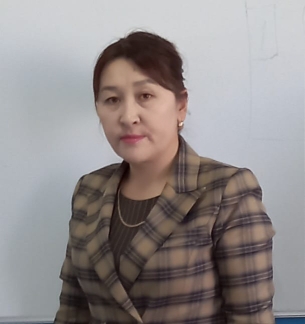 1 ставка директор14 ч биология№ 4630.05.202301.10.2010№57025.12.2018педпгог-экспертс 8.00-17.002Мальай АйнагульОбщеобразовательная школа с Байконыс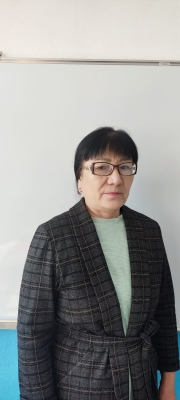 1 ставка Психолог5 ч № 35 29.08.2000без категорияс 8.00-17.003Андыбай ТунгышбайОбщеобразовательная школа с Байконыс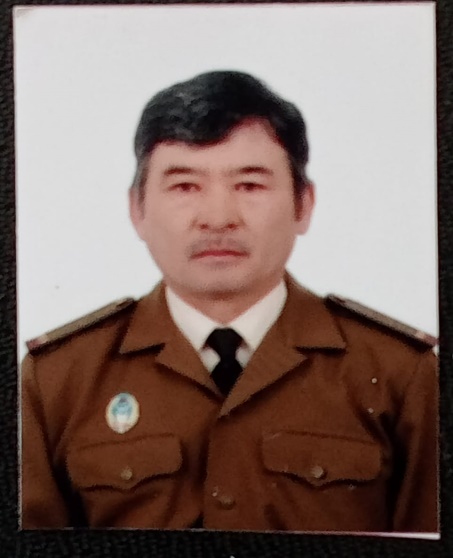 1 ставка НВП 2 ч№17207.09.2009№570 25.12.2018педагог - экспертс 8.00-17.004Омирбек АсемгульОбщеобразовательная школа с Байконыс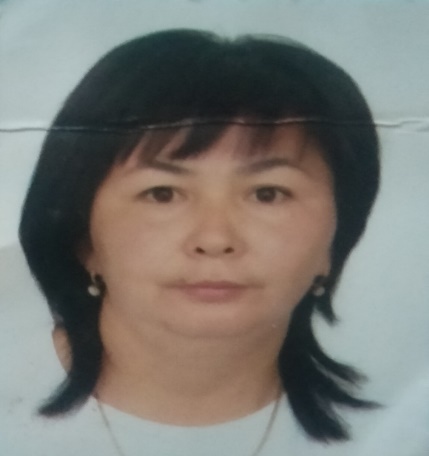 1 ставка ВР0,5 соц педагог№  16503.09.2009№ 20611.08.2023мадераторс 8.00-17.005Хагазбек КулизаОбщеобразовательная школа с Байконыс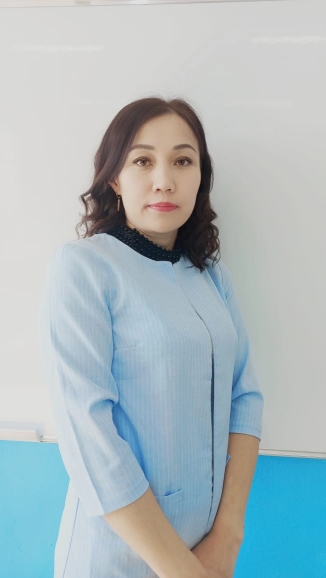 1 ставка УВР0,5 препрендум№ 9001.12.2016№ 67 27.07.2018 мадераторс 8.00-17.006Минан ТолеуханОбщеобразовательная школа с Байконыс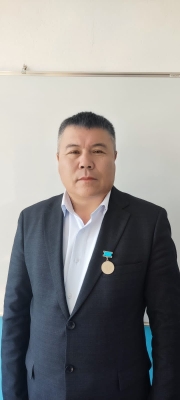 учитель информатика и математика26 ч№ 254 10.07.2013№ 19511.08.2023модераторс 8.00-17.007Приз Валентина ЭмануиловнаОбщеобразовательная школа с Байконыс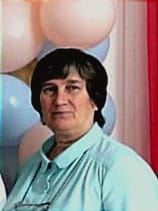 уситель русского языка и литература23ч№ 29 16.08.1999№32502.08.2018с 8.00-17.008Махаббат БерсаулеОбщеобразовательная школа с Байконыс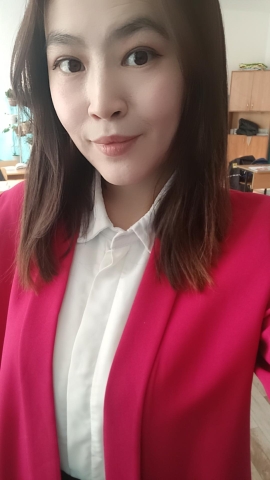 учитель английскии языка 25ч№ 15702.11.2022без категорияс 8.00-17.009Буйдахан ХибатОбщеобразовательная школа с Байконыс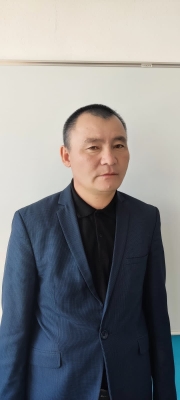 учитель физика 19 ч№ 9115.10.2001с 8.00-17.0010Кудиярова Алмагуль АйдархановнаОбщеобразовательная школа с Байконыс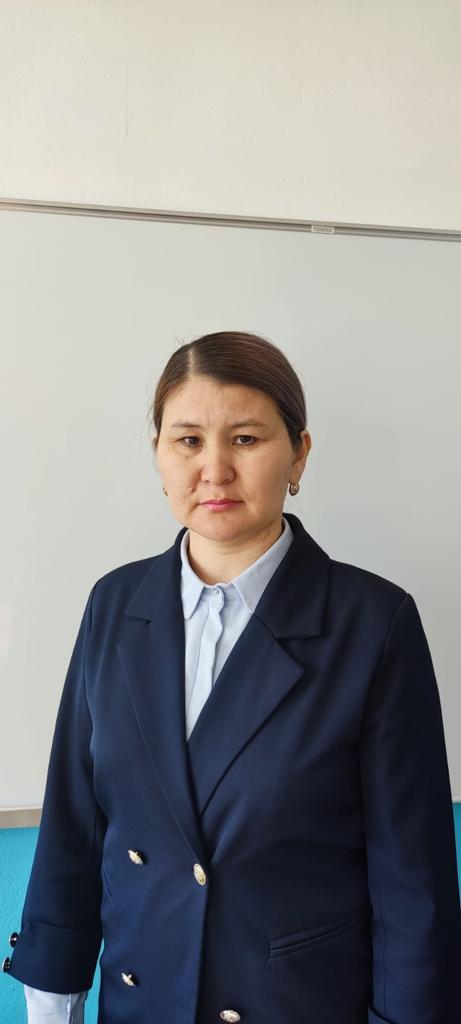 учитель казахский язык и литература18 ч№3601.09.2001педагог - экспертс 8.00-17.0011Янжума ХайратОбщеобразовательная школа с Байконыс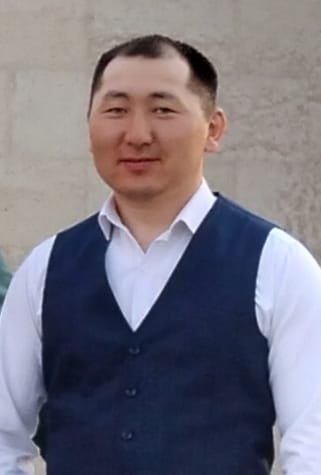 учитель физкултура18 ч№ 69 06.19.2010педагог-экспертс 8.00-17.0012Бегзат СерикгулОбщеобразовательная школа с Байконыс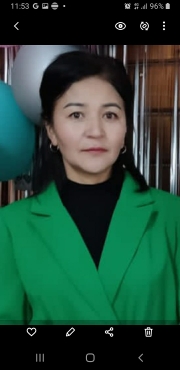 учитель начальный класс 17 ч№ 123 13.10.2003№325 27.07.2019 педпгог-экспертс 8.00-17.0013Апен СерикгульОбщеобразовательная школа с Байконыс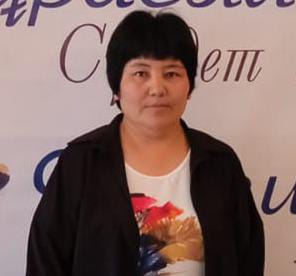 учитель начальный класс 17 ч№ 12524.09.2008№ 325 02.08.2018 педагог-экспертс 8.00-17.0014Хумарбек ЕрнахарОбщеобразовательная школа с Байконыс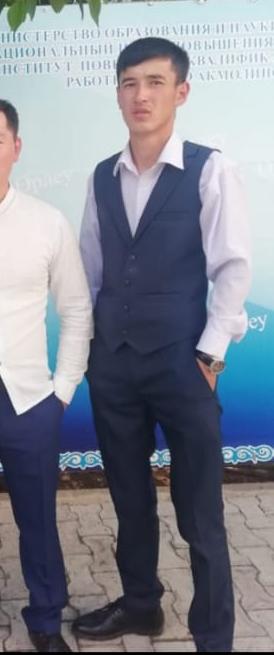 учитель физкултура15 ч№79 14.11.2016без категорияс 8.00-17.0015Тансыкбаева Акбота КыдырбековнаОбщеобразовательная школа с Байконыс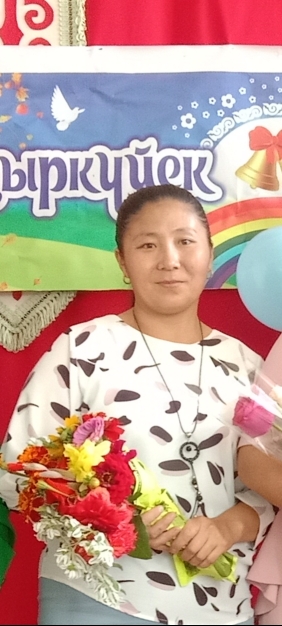 учитель начальный класс 19 ч№ 1 28.08.2013педагог-экспертс 8.00-17.0016Дорветхан АхштабОбщеобразовательная школа с Байконыс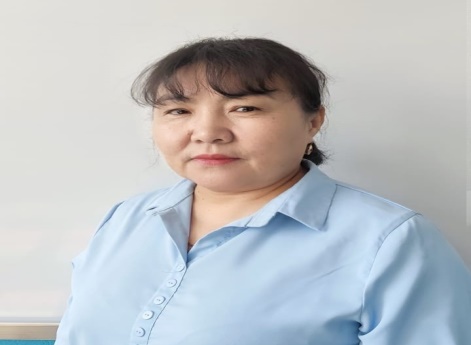 учитель математика 24ч№ 17207.09.2009№325 27.07.2019 педпгог-экспертс 8.00-17.0017Декем ҒаламтайОбщеобразовательная школа с Байконыс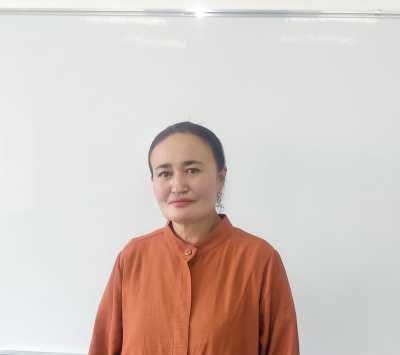 учитель казахский язык и литература13 ч№ 58 02.09.2001без категорияс 8.00-17.0018Дуримхан МеруертОбщеобразовательная школа с Байконыс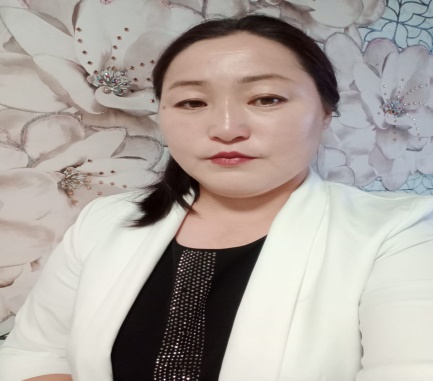 учитель начальный класс 18 ч№ 15601.09.2020без категорияс 8.00-17.0019Арманай ХанатбекОбщеобразовательная школа с Байконыс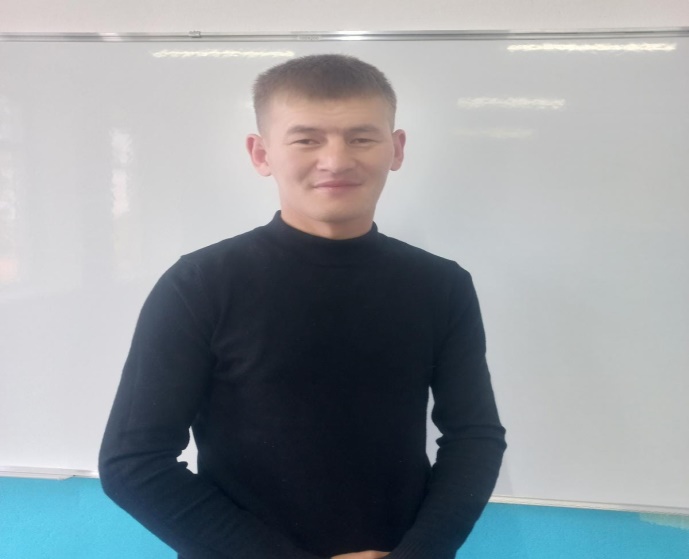 Важатый 0,5учитель музыки 5 ч№ 31 02.09.2019без категорияс 8.00-17.0020Шаметай СейсенОбщеобразовательная школа с Байконыс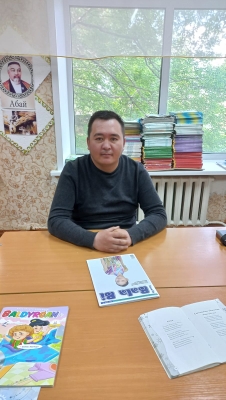 учитель труд7 ч№ 56 01.10.2018без категорияс 8.00-17.0021Ордихан БибатжыОбщеобразовательная школа с Байконыс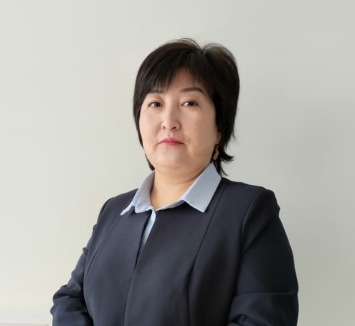 учитель истории24ч№ 25701.09.2003№57025.12.2018 педагог-экспертс 8.00-17.0022Хурметхан ЖадраОбщеобразовательная школа с Байконыс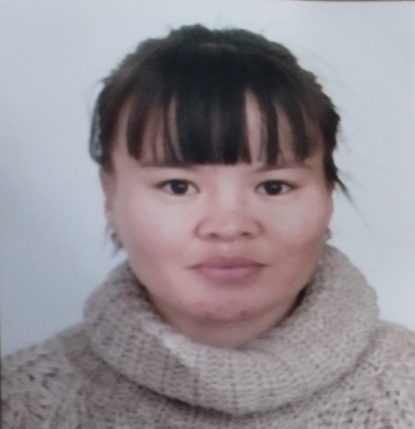 предшкола10 ч№1 05.01.2021без категорияс 8.00-17.0023Тункей АсемгульОбщеобразовательная школа с Байконыс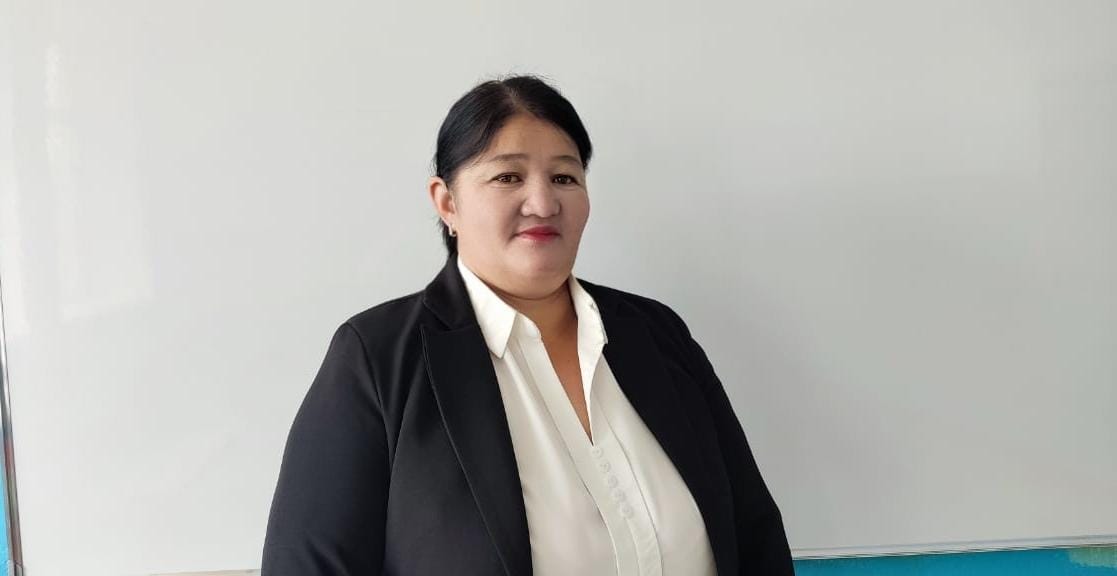 учитель география10 ч0,5 лабарант биологи№ 1 04.01.2023без категория с 8.00-17.0024Медеухан КуланОбщеобразовательная школа с Байконыс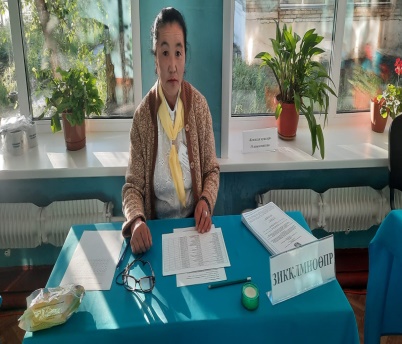 1 ставка Завхоз№ 69 09.11.2021с 8.00-17.0025Болшыман АмандықОбщеобразовательная школа с Байконыс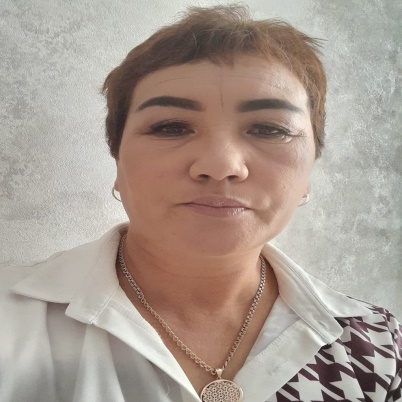 1 ставка  Вахтер№ 16 01.11.2013ежедневно26Солтан АлмаОбщеобразовательная школа с Байконыс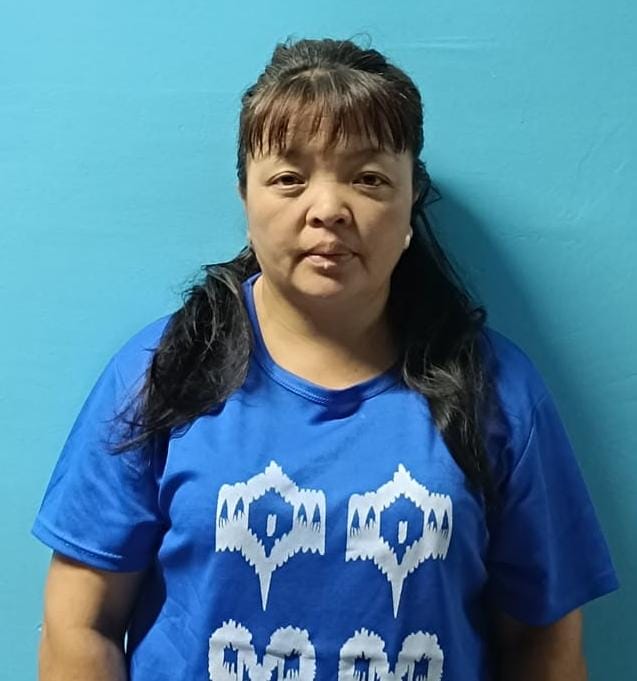 Уборщица1 ставка№ 4 05.01.2021ежедневно27Мухамедгалиева Гулнар УлжабаевнаОбщеобразовательная школа с Байконыс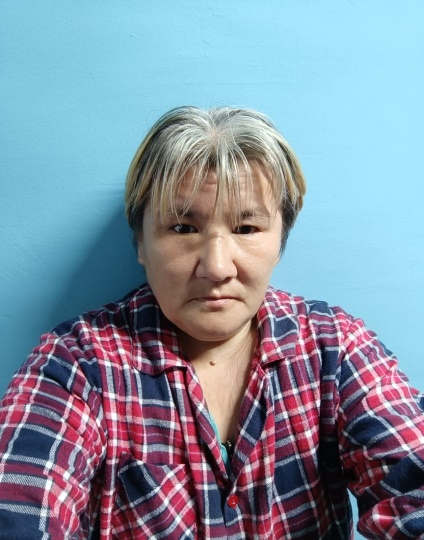 Уборщица1 ставка№ 3 01.09.2010ежедневно28Есентай НурботаОбщеобразовательная школа с Байконыс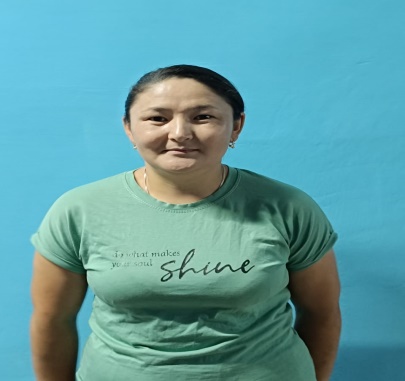 Уборщица 1 ставка№ 43 03.08.2021ежедневно29Хонгабай АйжанОбщеобразовательная школа с Байконыс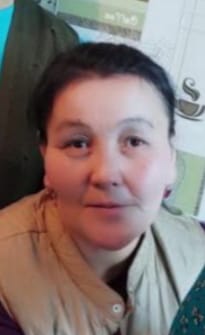 Уборщица 1 ставка№ 15 01.11.2013ежедневно30Назтай БақытгульОбщеобразовательная школа с Байконыс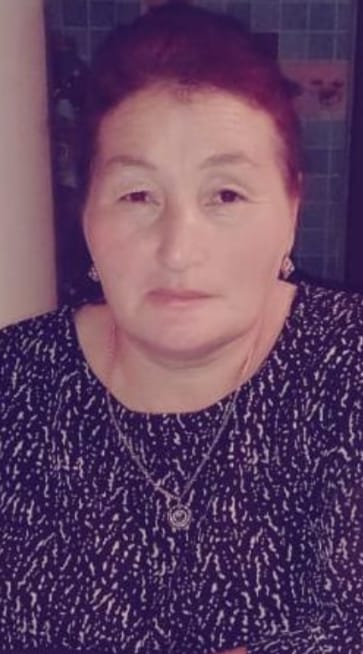 Уборщица 1 ставка№2 01.10.2009ежедневно31Гадюкина Елена ВладимировнаОбщеобразовательная школа с Байконыс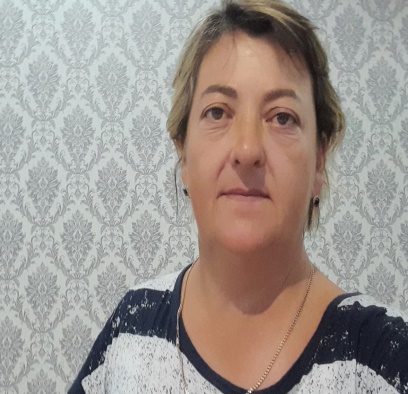 повар 1 ставка№ 27 01.02.2016с 8.00-17.0032Кокен МанарбекОбщеобразовательная школа с Байконыс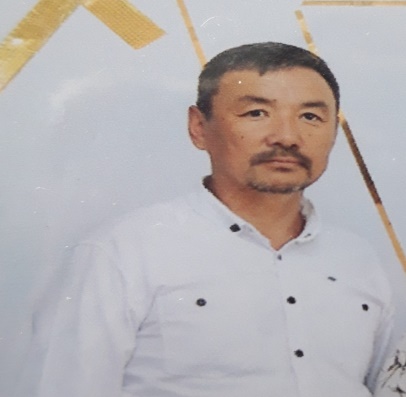 сантехник 0,5№ 18 01.11.2013с 8.00-15.0033Хумар ДауретОбщеобразовательная школа с Байконыс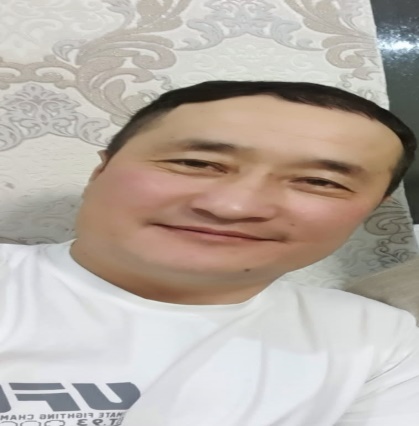 электрик 0,5№ 142 09.09.2022с 8.00-15.0034Хумар Адай Общеобразовательная школа с Байконыс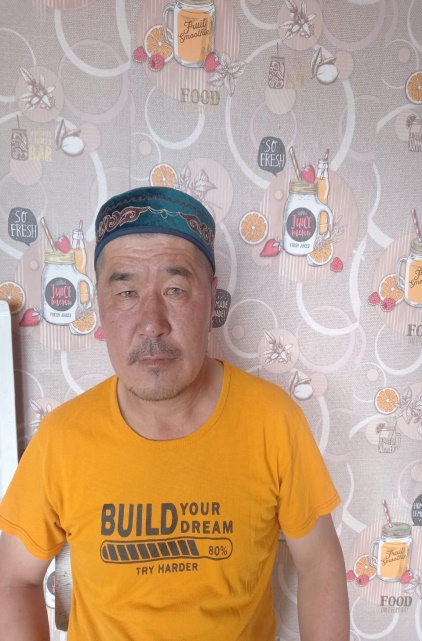 Сторож 1 ставка № 9 05.04.2020ежедневно35Есентай БейбитгульОбщеобразовательная школа с Байконыс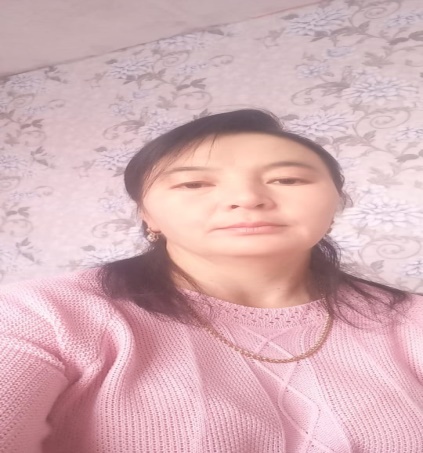 1 ставка Вахтер№ 22 31.01.2023ежедневно36Бокейхан БазарбекОбщеобразовательная школа с Байконыс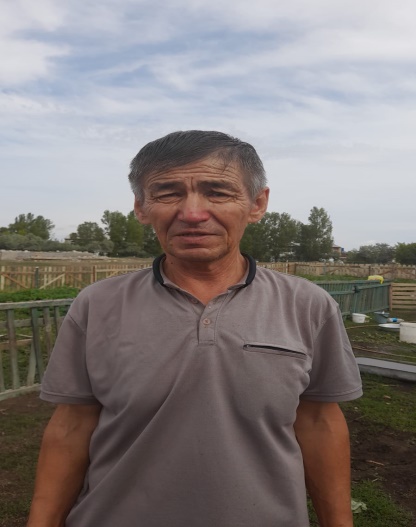 Сторож 1 ставка№ 5 01.03.2009ежедневно37Квасов Андрей НиколаевичОбщеобразовательная школа с Байконыс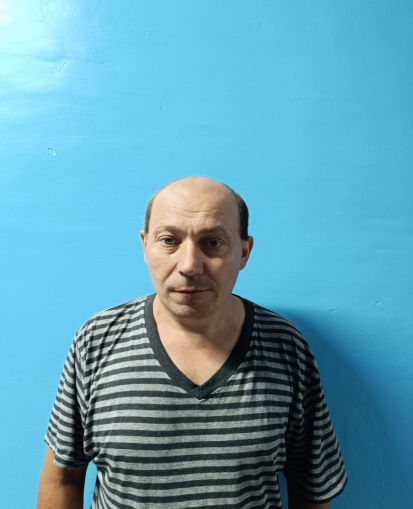 Дворник 1 ставка№ 13429.07.2022ежедневно38Тойшы АжықОбщеобразовательная школа с Байконыс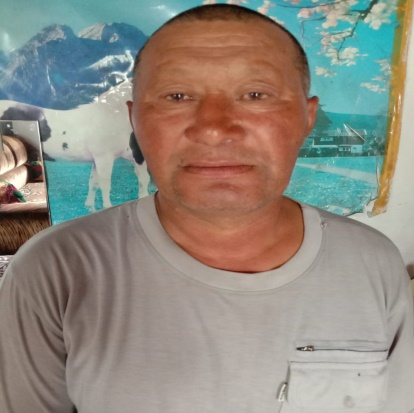 Сторож 1 ставка№ 2 30.09.2011ежедневно39Хагазбек СайранОбщеобразовательная школа с Байконыс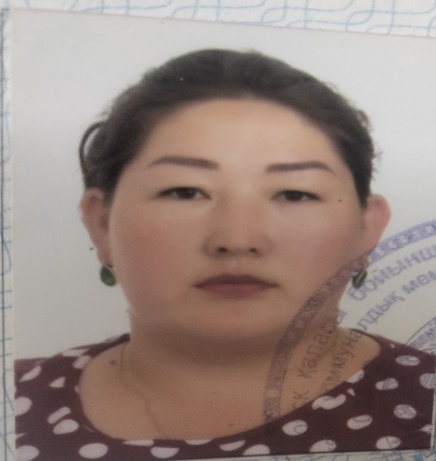 0,5 ставка деопройзвитель 0,5 информатика лабарант№ 5501.08.2023ежедневно